UNIVERSIDADE FEDERAL DE PELOTASCentro De ArtesCurso de Bacharelado em Composição Musical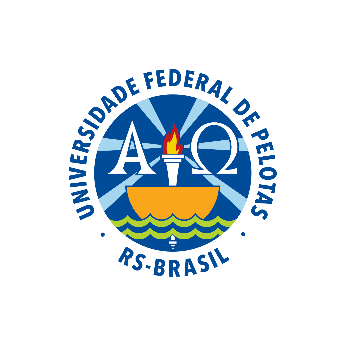 Trabalho de Conclusão de CursoMemorial de Composição[Título do Trabalho][Nome completo do Orientando]Pelotas, [ano].[Nome completo do Orientando][Título do trabalho]Trabalho de Conclusão de Curso apresentado ao Bacharelado em Música do Centro de Artes da Universidade Federal de Pelotas, como requisito parcial à obtenção do título de Bacharel em Composição Musical.Orientador: Prof. [Titulação] [Nome completo do Orientador]Pelotas, [ano].[Nome completo do orientando][Título do trabalho]Trabalho de Conclusão de Curso aprovado, como requisito parcial, para obtenção do grau de Bacharelado em Composição Musical, Centro de Artes, Universidade Federal de Pelotas.Data da Defesa:Banca Examinadora:...............................................................................................................................Prof. ...............................................................................................................................Prof.DedicatóriaAgradecimentosLorem ipsum dolor sit amet, ut mel clita oporteat philosophia, quo everti saperet deseruisse an. Ea corpora lobortis sit, sumo audire id nec. Nam tota rebum sanctus ex, reque elitr suscipit an pri. Eu oblique reformidans pro.An elit graecis argumentum vis. Pri graecis deseruisse cu, tation neglegentur eu vis. Duo eu modo possim electram, porro liber nam at, cum dolorum expetendis ut. Qui nostro volumus consulatu et, vidit tacimates democritum eum in. Cum ei labore singulis abhorreant, sed noluisse sensibus ea. Qui decore doctus at, ea detraxit mediocrem quo. Et cum quidam democritum.Esse utamur apeirian vix ut, ad lobortis postulant interesset vix, meliore erroribus cu vis. Sea saperet dolorum praesent ut, has legendos postulant scriptorem cu. Eos at doming utamur, rebum dolores indoctum cum ei, sit ad quaeque incorrupte. An cibo facilisi conceptam eos, nec ut dolorum explicari, dicta praesent pri at. Altera complectitur ne eos, nam at iuvaret aliquam, id eum modo postea. Est vivendo invidunt pertinax ut.EpigrafeLorem ipsum dolor sit amet, ut mel clita oporteat philosophia, quo everti saperet deseruisse an. Ea corpora lobortis sit, sumo audire id nec. Nam tota rebum sanctus ex, reque elitr suscipit an pri. Eu oblique reformidans pro.ResumoSOBRENOME, Nome do Orientando. Título do Trabalho. [Ano]. [número de páginas] f. Trabalho de Conclusão de Curso (Bacharelado em Composição Musical), Centro de Artes, Universidade Federal de Pelotas, Pelotas, [ano].[Texto do resumo] Lorem ipsum dolor sit amet, consectetur adipiscing elit, sed do eiusmod tempor incididunt ut labore et dolore magna aliqua. Ut enim ad minim veniam, quis nostrud exercitation ullamco laboris nisi ut aliquip ex ea commodo consequat. Duis aute irure dolor in reprehenderit in voluptate velit esse cillum dolore eu fugiat nulla pariatur. Excepteur sint occaecat cupidatat non proident, sunt in culpa qui officia deserunt mollit anim id est laborum.Palavras-chave: xxxxxxxxxx; xxxxxxxxx; xxxxxxxxxxx;AbstractSOBRENOME, Nome do Orientando. [Título do Trabalho em Portugês. [ano]. [número de páginas]. Term Paper (Bachelor’s Degree in Music Composition), Centro de Artes, Universidade Federal de Pelotas, Pelotas, [ano].[Texto do resumo traduzido para o inglês – não usar apenas tradutor automático]Lorem ipsum dolor sit amet, consectetur adipiscing elit, sed do eiusmod tempor incididunt ut labore et dolore magna aliqua. Ut enim ad minim veniam, quis nostrud exercitation ullamco laboris nisi ut aliquip ex ea commodo consequat. Duis aute irure dolor in reprehenderit in voluptate velit esse cillum dolore eu fugiat nulla pariatur. Excepteur sint occaecat cupidatat non proident, sunt in culpa qui officia deserunt mollit anim id est laborum Keywords: xxxxxxxx; xxxxxxxxx; xxxxxxxxx.Sumário [gerado automaticamente]1 IntroduçãoLorem ipsum dolor sit amet, ut mel clita oporteat philosophia, quo everti saperet deseruisse an. Ea corpora lobortis sit, sumo audire id nec. Nam tota rebum sanctus ex, reque elitr suscipit an pri. Eu oblique reformidans pro.An elit graecis argumentum vis. Pri graecis deseruisse cu, tation neglegentur eu vis. Duo eu modo possim electram, porro liber nam at, cum dolorum expetendis ut. Qui nostro volumus consulatu et, vidit tacimates democritum eum in. Cum ei labore singulis abhorreant, sed noluisse sensibus ea. Qui decore doctus at, ea detraxit mediocrem quo. Et cum quidam democritum.Esse utamur apeirian vix ut, ad lobortis postulant interesset vix, meliore erroribus cu vis. Sea saperet dolorum praesent ut, has legendos postulant scriptorem cu. Eos at doming utamur, rebum dolores indoctum cum ei, sit ad quaeque incorrupte. An cibo facilisi conceptam eos, nec ut dolorum explicari, dicta praesent pri at. Altera complectitur ne eos, nam at iuvaret aliquam, id eum modo postea. Est vivendo invidunt pertinax ut.Pri delectus legendos efficiantur ad, ei summo electram vim. Mollis detracto ut vis, nonumy accusam atomorum cu sea. Vel lobortis mandamus id, vis virtute perpetua euripidis ex. Graece percipitur cu sed, et nihil minimum est.Mel veniam lucilius ad, nulla putent singulis his ex, his no congue moderatius. Ne eos aperiri invenire, eos in idque graeco sapientem. Cu primis doctus qui, vis ut oblique copiosae officiis. Ornatus tractatos consectetuer his no. An verterem persecuti nec. Paulo quaerendum ut eam, pro ne eros nemore omittantur.No iudicabit percipitur usu. Eum ad duis blandit euripidis, pro feugait omittam molestiae ad. Ea omittam legendos ius. Sumo laboramus rationibus has te. Pro dicunt legendos dissentiunt te, inciderint vituperatoribus vis id, dicta dicam munere duo no. Sit ex delectus indoctum.Nihil sanctus accusam eum ne. No nemore nusquam denique eum, simul nobis saepe mel ut, decore impedit per te. Vel liber pertinacia ut, tation noster urbanitas sit an. Eu eam sint debet deseruisse. Unum prima in duo.2 [Nome do Capítulo]Lorem ipsum dolor sit amet, ut mel clita oporteat philosophia, quo everti saperet deseruisse an. Ea corpora lobortis sit, sumo audire id nec. Nam tota rebum sanctus ex, reque elitr suscipit an pri. Eu oblique reformidans pro.An elit graecis argumentum vis. Pri graecis deseruisse cu, tation neglegentur eu vis. Duo eu modo possim electram, porro liber nam at, cum dolorum expetendis ut. Qui nostro volumus consulatu et, vidit tacimates democritum eum in. Cum ei labore singulis abhorreant, sed noluisse sensibus ea. Qui decore doctus at, ea detraxit mediocrem quo. Et cum quidam democritum.Esse utamur apeirian vix ut, ad lobortis postulant interesset vix, meliore erroribus cu vis. Sea saperet dolorum praesent ut, has legendos postulant scriptorem cu. Eos at doming utamur, rebum dolores indoctum cum ei, sit ad quaeque incorrupte. An cibo facilisi conceptam eos, nec ut dolorum explicari, dicta praesent pri at. Altera complectitur ne eos, nam at iuvaret aliquam, id eum modo postea. Est vivendo invidunt pertinax ut.Pri delectus legendos efficiantur ad, ei summo electram vim. Mollis detracto ut vis, nonumy accusam atomorum cu sea. Vel lobortis mandamus id, vis virtute perpetua euripidis ex. Graece percipitur cu sed, et nihil minimum est.Mel veniam lucilius ad, nulla putent singulis his ex, his no congue moderatius. Ne eos aperiri invenire, eos in idque graeco sapientem. Cu primis doctus qui, vis ut oblique copiosae officiis. Ornatus tractatos consectetuer his no. An verterem persecuti nec. Paulo quaerendum ut eam, pro ne eros nemore omittantur.No iudicabit percipitur usu. Eum ad duis blandit euripidis, pro feugait omittam molestiae ad. Ea omittam legendos ius. Sumo laboramus rationibus has te. Pro dicunt legendos dissentiunt te, inciderint vituperatoribus vis id, dicta dicam munere duo no. Sit ex delectus indoctum.Nihil sanctus accusam eum ne. No nemore nusquam denique eum, simul nobis saepe mel ut, decore impedit per te. Vel liber pertinacia ut, tation noster urbanitas sit an. Eu eam sint debet deseruisse. Unum prima in duo.3 [Nome do Capítulo]Lorem ipsum dolor sit amet, ut mel clita oporteat philosophia, quo everti saperet deseruisse an. Ea corpora lobortis sit, sumo audire id nec. Nam tota rebum sanctus ex, reque elitr suscipit an pri. Eu oblique reformidans pro.An elit graecis argumentum vis. Pri graecis deseruisse cu, tation neglegentur eu vis. Duo eu modo possim electram, porro liber nam at, cum dolorum expetendis ut. Qui nostro volumus consulatu et, vidit tacimates democritum eum in. Cum ei labore singulis abhorreant, sed noluisse sensibus ea. Qui decore doctus at, ea detraxit mediocrem quo. Et cum quidam democritum.3.1 [Capítulos podem ter sub-capítulos]Lorem ipsum dolor sit amet, ut mel clita oporteat philosophia, quo everti saperet deseruisse an. Ea corpora lobortis sit, sumo audire id nec. Nam tota rebum sanctus ex, reque elitr suscipit an pri. Eu oblique reformidans pro.           Figura 1 – Exemplo de figura e legenda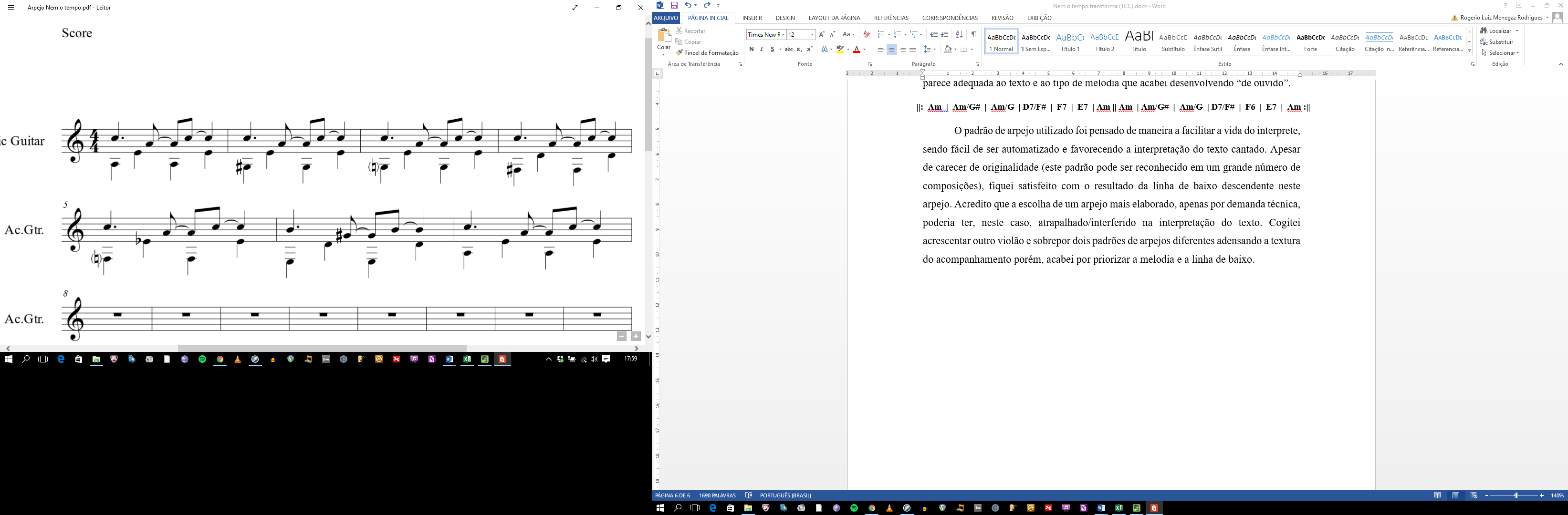 3.2 [Capítulos podem ter sub-capítulos]Lorem ipsum dolor sit amet, ut mel clita oporteat philosophia, quo everti saperet deseruisse an. Ea corpora lobortis sit, sumo audire id nec. Nam tota rebum sanctus ex, reque elitr suscipit an pri. Eu oblique reformidans pro.Esse utamur apeirian vix ut, ad lobortis postulant interesset vix, meliore erroribus cu vis. Sea saperet dolorum praesent ut, has legendos postulant scriptorem cu. Eos at doming utamur, rebum dolores indoctum cum ei, sit ad quaeque incorrupte. An cibo facilisi conceptam eos, nec ut dolorum explicari, dicta praesent pri at. Altera complectitur ne eos, nam at iuvaret aliquam, id eum modo postea. Est vivendo invidunt pertinax ut.Pri delectus legendos efficiantur ad, ei summo electram vim. Mollis detracto ut vis, nonumy accusam atomorum cu sea. Vel lobortis mandamus id, vis virtute perpetua euripidis ex. Graece percipitur cu sed, et nihil minimum est.4 Considerações Finais ou Conclusão Lorem ipsum dolor sit amet, ut mel clita oporteat philosophia, quo everti saperet deseruisse an. Ea corpora lobortis sit, sumo audire id nec. Nam tota rebum sanctus ex, reque elitr suscipit an pri. Eu oblique reformidans pro.Esse utamur apeirian vix ut, ad lobortis postulant interesset vix, meliore erroribus cu vis. Sea saperet dolorum praesent ut, has legendos postulant scriptorem cu. Eos at doming utamur, rebum dolores indoctum cum ei, sit ad quaeque incorrupte. An cibo facilisi conceptam eos, nec ut dolorum explicari, dicta praesent pri at. Altera complectitur ne eos, nam at iuvaret aliquam, id eum modo postea. Est vivendo invidunt pertinax ut.Pri delectus legendos efficiantur ad, ei summo electram vim. Mollis detracto ut vis, nonumy accusam atomorum cu sea. Vel lobortis mandamus id, vis virtute perpetua euripidis ex. Graece percipitur cu sed, et nihil minimum est.Mel veniam lucilius ad, nulla putent singulis his ex, his no congue moderatius. Ne eos aperiri invenire, eos in idque graeco sapientem. Cu primis doctus qui, vis ut oblique copiosae officiis. Ornatus tractatos consectetuer his no. An verterem persecuti nec. Paulo quaerendum ut eam, pro ne eros nemore omittantur.No iudicabit percipitur usu. Eum ad duis blandit euripidis, pro feugait omittam molestiae ad. Ea omittam legendos ius. Sumo laboramus rationibus has te. Pro dicunt legendos dissentiunt te, inciderint vituperatoribus vis id, dicta dicam munere duo no. Sit ex delectus indoctum.Nihil sanctus accusam eum ne. No nemore nusquam denique eum, simul nobis saepe mel ut, decore impedit per te. Vel liber pertinacia ut, tation noster urbanitas sit an. Eu eam sint debet deseruisse. Unum prima in duo.5 Referências[citação de livro]GOLDSTEN, Norma. Versos, sons e ritmos. 14.ed. São Paulo, SP: Ática, 2006. [citação fonte internet]LEONIDO, Levi. Da expressão e expressividade geral à música em particular. Sinfonía virtual: Revista de Música Clásica y Reflexión Musical. Vila Real, n. 3, Abril, 2007. Disponível em: <http://www.sinfoniavirtual.com/revista/003/expressao_e_expressividade_musica.php>. Acesso em: 28 out. 2014.[citação de disco]DYLAN, Bob. Desire. Columbia Records, 1976.6 Anexos